 ABDULLAH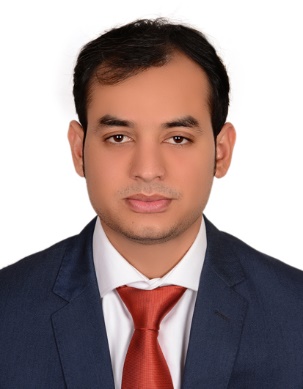 Email Address	: Abdullah.375170@2freemail.com Visit Visa Valid till Feb 09, 2018Objective	Strongly self-motivated, enthusiastic, and committed to professional excellence. Able to motivate personnel to high performance standards and excellence. Demonstrated commitment to leadership through positive contributions in boosting employee morale, improving retention and productivity rates, and streamlining policies and procedures. Work closely and effectively with employees at diverse levels as the liaison for human resource generalist affairs. Skilled in communicating ideas and guidance on all levels. Outstanding and dedicated team player with strong analytical, communication, interpersonal, problem-solving skills.Career Profile/SkillsResourceful, analytical and detail driven individual with capabilities to behave dynamically in variety of situations.QA/QC, Production, Planning & Scheduling, fabrication/site Engineer, sale and marketing skills.Strong team member, clear communicator and aggressive in identify and solving problems.Confident and experienced professional with excellent ability to provide technical support, Engineering assistance, and guidance in manufacturing techniques.Experienced in supervising and controlling the production and maintenance.Experience of coordinating all manufacturing and fabrication of equipment and parts.DESCON Engineering Limited(December 2016 – April 2017)Area Engineer MechanicalProject: National Refinery Limited – Crude Distillation Unit Coordinating with Company all departments - Project Management, Engineering, Process, Technical Support, Procurement, Project services, Safety and Construction. Ensure achievement of Quality Objectives Coordinating with other discipline Engineer for successful Completion of projects in time with Safety and Quality standards.Ensuring project activities are compliance with international standards such as ASME, ASTM, API, AWS, and NACE etc.Assisting preparation of the Project baseline schedule in coordination with planning department. .  Ensure that schedulers carry out accurate identification of work-front availability through; area access, equipment, manpower, material and consumables availability. Prepare method statements as required Preparing JSA and Electronic Work Permit with permit applicant prior to start the site activities.Scheduling and monitoring all activities related to piping spools pre-fabrication on workshop and on-site erection according to approved Isometric Drawings, GAD and P&ID. . Implementing the HSE Project plan and KOC HSEMS guidelines in coordination with HSE department.Ensuring that all site activities are conducted under controlled conditions as per approved shop drawings, method statements, specification and work plan. Coordinating the weekly meetings regarding the construction performances and status of the scheduled erection plan to avoid any delay or hindrance.Attending the project progress meeting with Client for the work status & progress and proposals for methods to accomplish the Project works.Identification/ verification of Tie - INS location on the existing Pipe lines for tie up new lines.Scheduling and monitoring Shutdown activities such as Isolation, Draining, and Spading, Purging, Cold cutting, Tie-ins welding, NDE acceptance, Hydro Testing and De-spading. Preparing plant pre-commissioning and commissioning check list for client inspection. DESCON Engineering Limited(January 2015 – December 2016)Assistant. Engineer MechanicalProject: 50 MW GulAhmed & Yunus Wind Power Project, Jhimpir, Sindh Close monitoring of site activates related to Erection and Mechanical completion.Ensure achievement of Quality Objectives  Monitors that job is being executed as per method statements and Company’s procedures applicable to project site.  Ensure that schedulers carry out accurate identification of work-front availability through; area access, equipment, manpower, material and consumables availability. Identify client issued material against given drawings through Stores/ Material Coordinator. Identify workable drawings w.r.t. pre-fabrication status. Give prime importance to human and assets Safety. Responsible for cost control measures. Take actions to eliminate re-work, idling of manpower and equipment, wastage of material and consumables, etc. Interact with customer on site related issues and resolve the same in amicable manner in the best interest of the Company. Clearly understand contractual scope of work. Identifies and reports any extra works to Planning & FEDC Manager before execution.EducationBSc Mechanical 2014 			CGPAMUST Mirpur University			3.0/4.0Technical Trainings/ Certifications Member Of American Society Of Mechanical Engineers (ASME) Diploma Holder in Office ManagementAccess & Rescue” from a wind Turbine Mira. Year 2016Operation of Hytorc Hydraulic Tools MXT-3 & MXT-5   Installation of Zarges Fall Arrest System in Tubular Wind Turbines Towers.Certificate of Excellence from NASA EngineersReference:Reference will be furnished on demand.